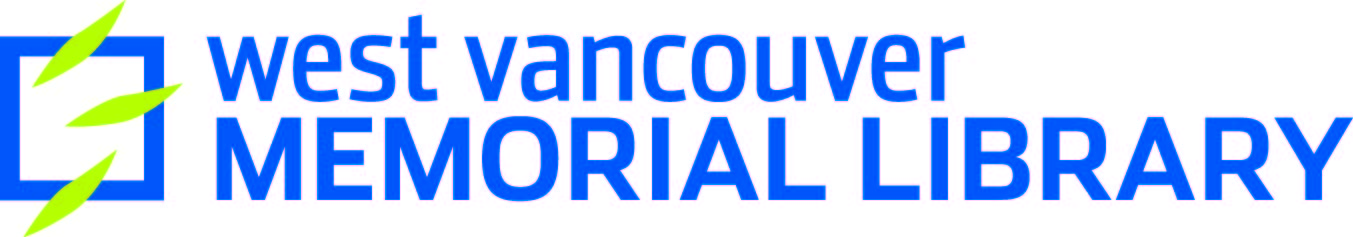 Appy Hour: Newspapers with PressReaderPressReader has digital versions of current newspapers and magazines from all over the world, in dozens of languages. PressReader keeps archives of all papers from 5 to 90 days. 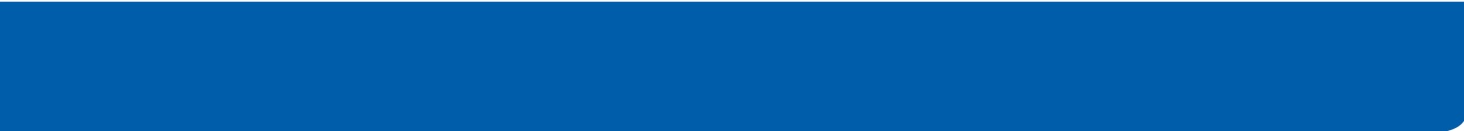 Before using the app, you will need to create a PressReader account via the WVML website. Open an internet browser (Google Chrome, Firefox, etc.) and type www.wvml.ca into the address bar. Hover your mouse over or tap Books & Media and then select Magazines & Newspapers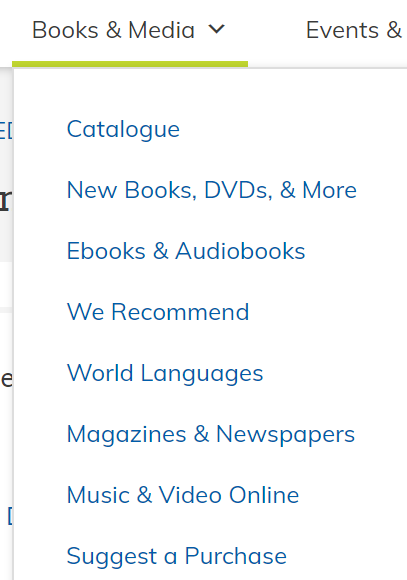 Scroll down and select PressReader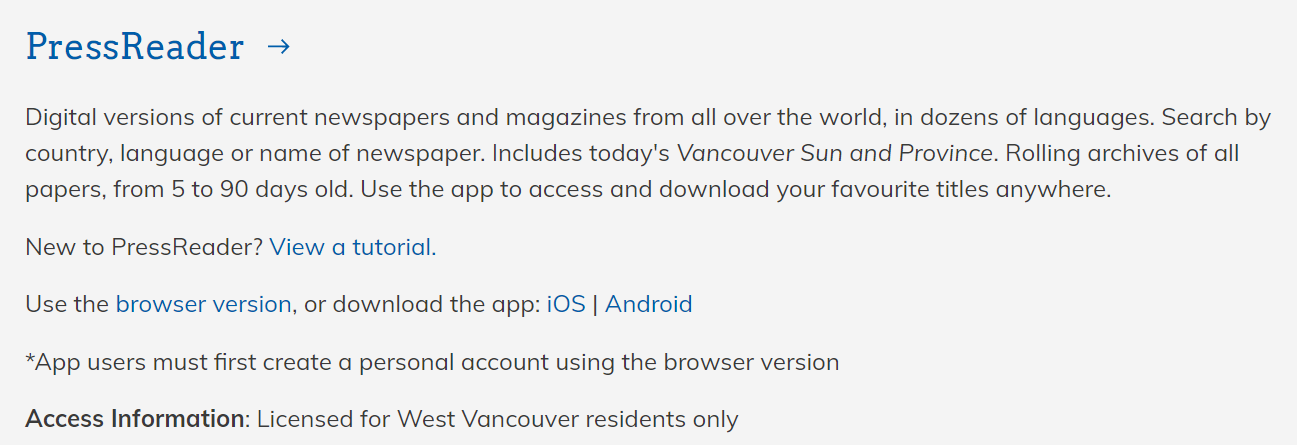 You will be prompted to enter your library card number and PINThen select Sign In at the top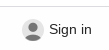 Then select New user? Sign up now and enter your first and last name, email address, and choose a password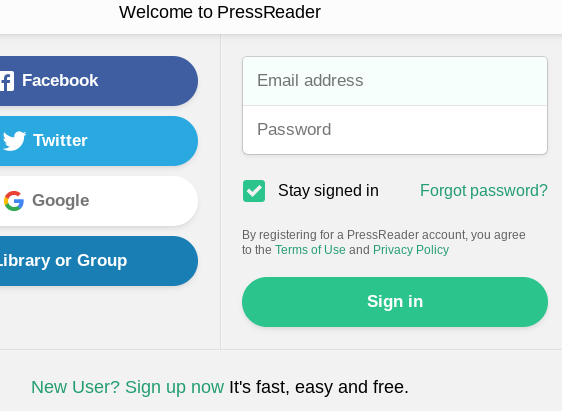 Once you have created an account via the WVML.ca website, download the app by going to the Google Play Store (Android devices) or the App Store (Apple mobile devices) and searching for and installing PressReader. Or you can also download the PressReader app by going to the WVML.ca website on your mobile device and selecting iOS (for Apple devices) or Android.Please note the screen shots on pages 3-8 of this handout were taken using PressReader on an iPhone. Tap on the app to open it and then select Sign in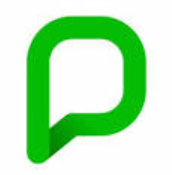 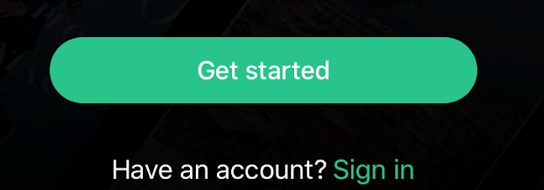 Then select Email and enter in your email address and password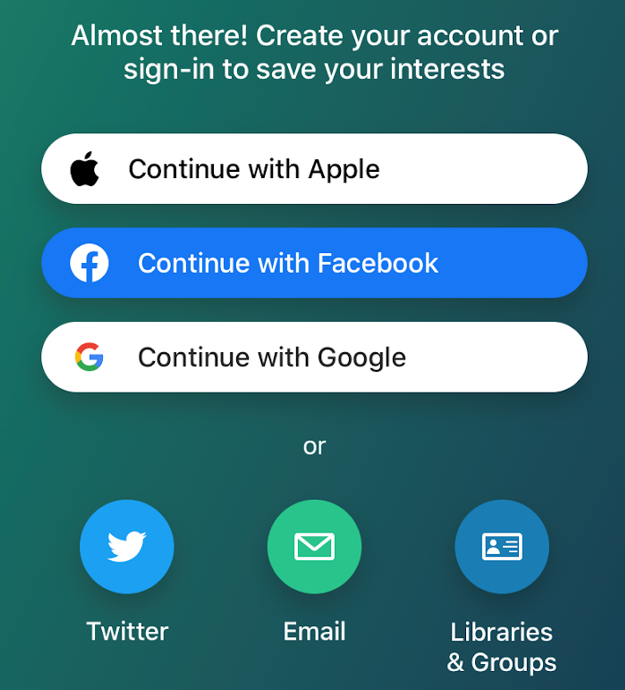 To Browse PublicationsAt the top of the screen, select Categories, Countries, or Languages to filter newspapers/magazines to your region/language/area of interest.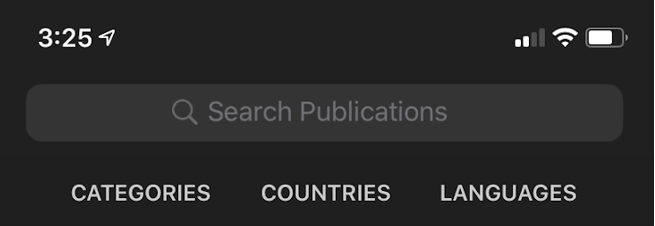 To Search for a Specific PublicationEnter the title or your keywords into the search box at the top of the screenPlease note that the due to restrictions from the publisher, the Globe and Mail is only available through the library’s wi-fi or when using one of the library’s public computers. 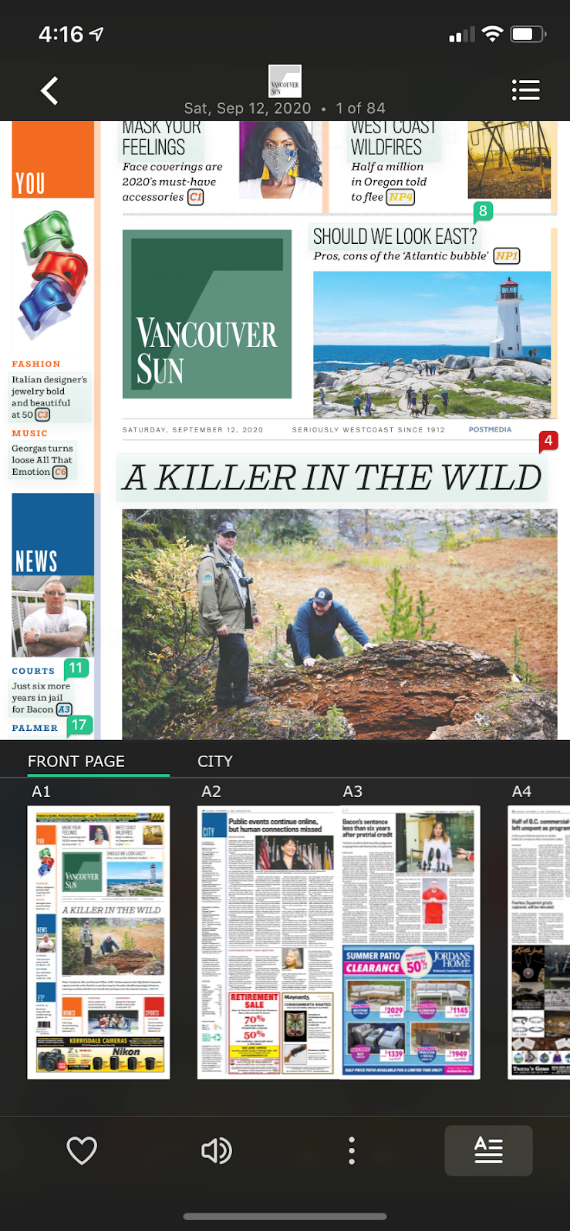 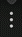 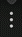 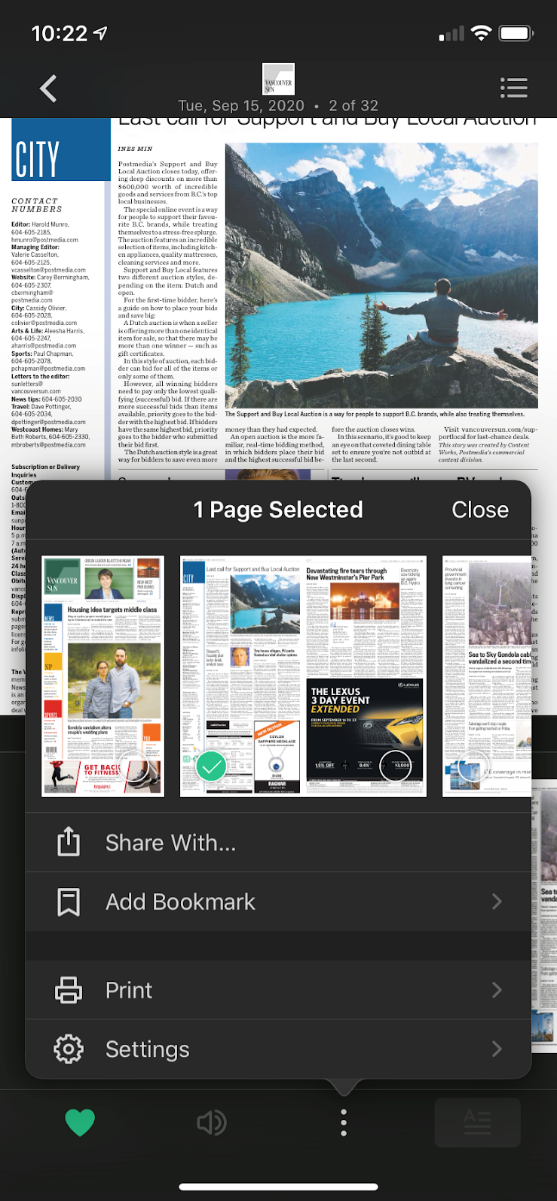 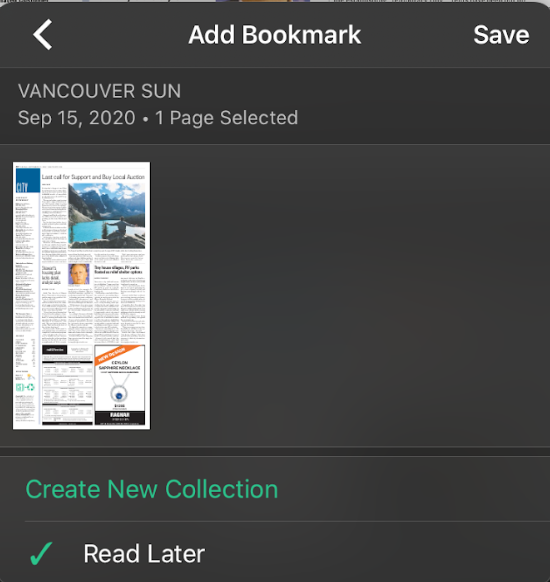 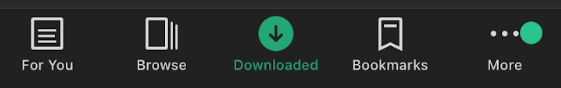 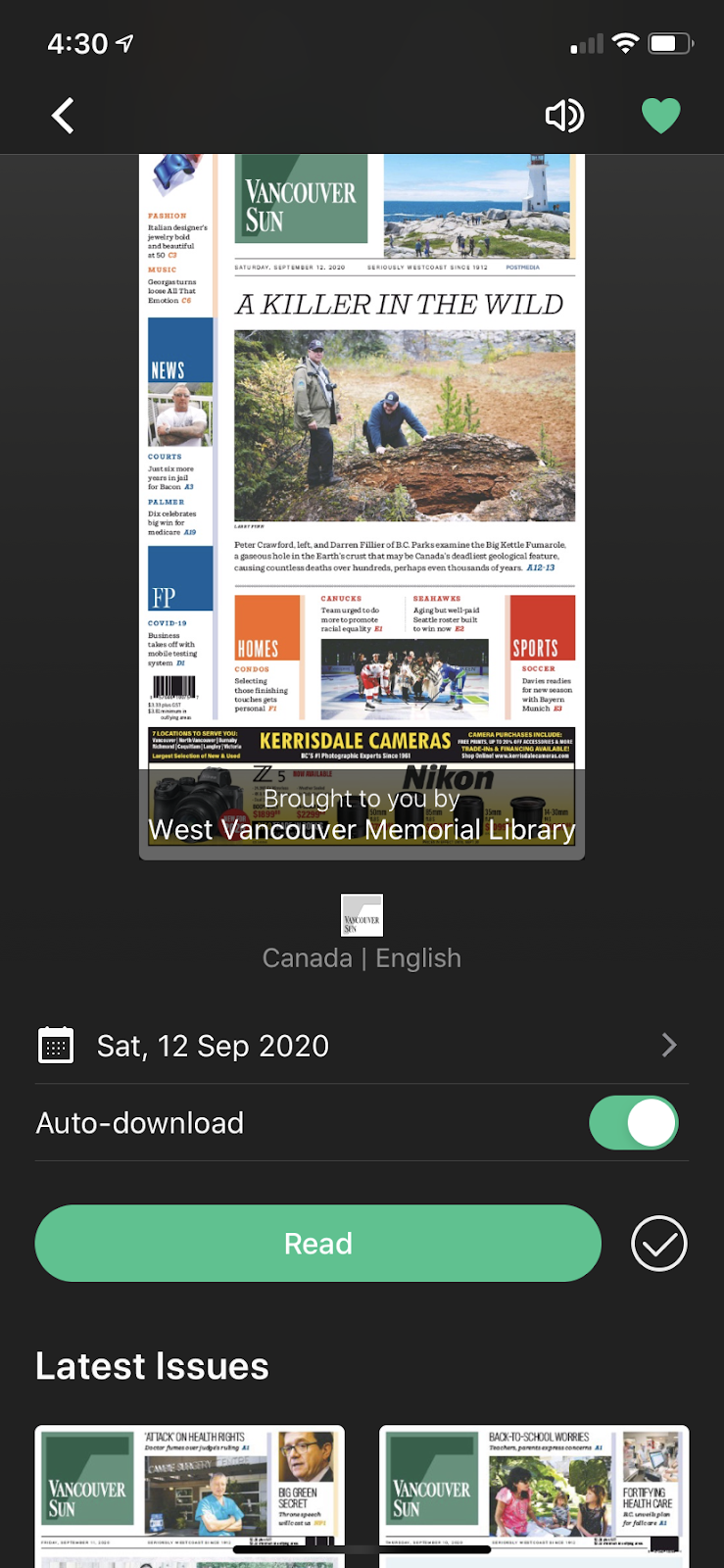 At any time you can select Downloaded at the bottom of the screen to see which publications you have downloaded and can read when not connected to wi-fi or data. Select More at the bottom of the screen then Settings to adjust your storage and wi-fi settings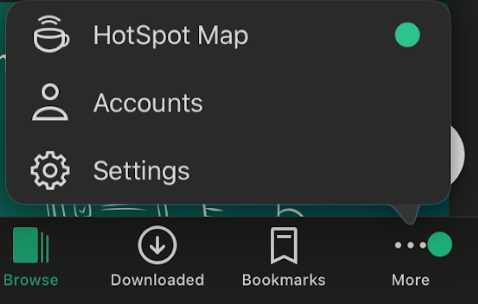 Toggle the switch to green to download issues over wi-fi only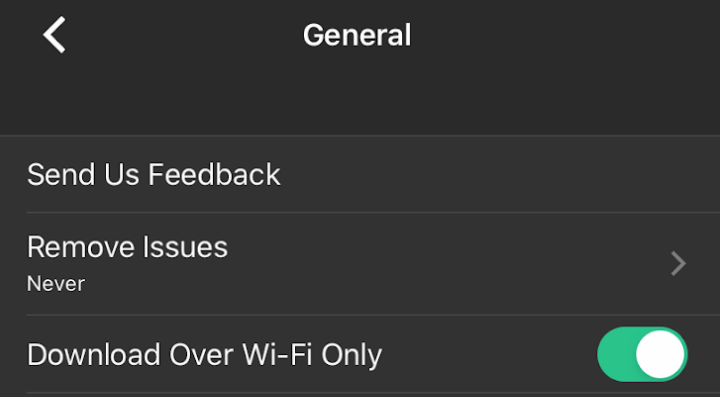 Select Remove Issues to change how many back issues you want PressReader to keep downloaded for publications you previously selected Auto-download for.  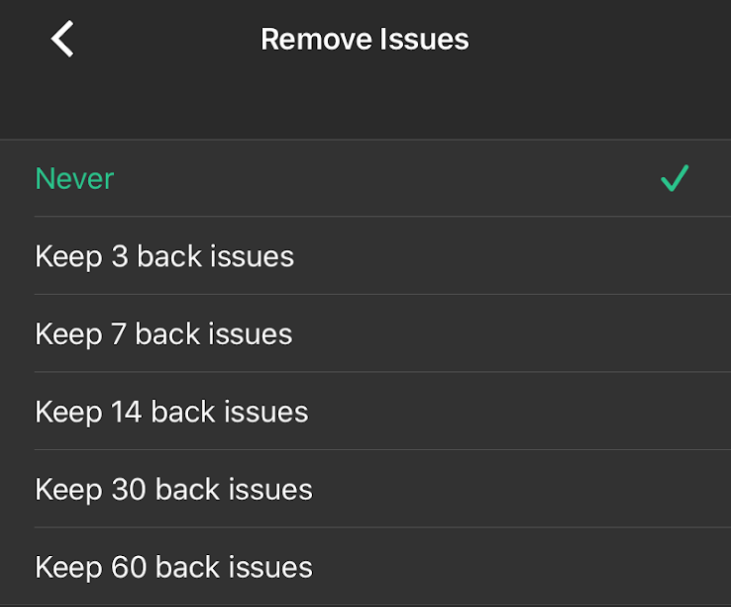 A PressReader tutorial is available via NicheAcademy https://my.nicheacademy.com/westvanlibrary/course/2373 For more information contact us through LibraryConnect at 604.925.7400 or tech@westvanlibrary.ca